
Radio Advertising Proposal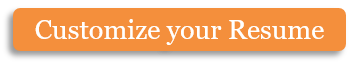 From: KRLM Radio | To: Matthews Dealership	Re: Radio Advertising for Matthews DealershipDate: [__________________]Dear Mr. Matthews,Please find a proposal for radio advertising with KRLM to follow-up on our discussion. Please contact me if you have any questions regarding this proposal.Information on KRLMOur radio station has been on the air since 1999 on 91.7 FM. We have over 40,000 listeners weekly. Our average listeners are usually between 40-50 years of age, with 59% being males. The average income for our listeners is $80,000, and most live in suburban areas outside of the city and listen during their commute. The average person listens to 1000 hours of radio per year, second only to TV at 1500 hours per year. Most of our listeners are loyal due to our content, and therefore they are less likely to switch channels when commercials come on.Additional benefits of radio advertisement include flexibility and cost. KRLM offers a low entrance fee. We can quickly change the slots for playing an ad based on your feedback. We provide very extensive listener-statistics at the end of every week.Radio Campaign OptionsPayment TermsPayment is to be made three working days before the start of the campaign. Spots will not be recorded until full payment is received.Best Regards,Sean RusselStation ManagerRadio 97.1 KRLM555.555.5555email@email.comCopyright information - Please read© This Free Microsoft Office Template is the copyright of Hloom.com. You can download and modify this template for your own personal use. You can (and should!) remove this copyright notice (click here to see how) before customizing the template.You may not distribute or resell this template, or its derivatives, and you may not make it available on other websites without our prior permission. All sharing of this template must be done using a link to http://www.hloom.com/. For any questions relating to the use of this template please email us - info@hloom.comOption 1Option 2Option 330 Day Campaign – off hours (10pm – 5am)Total Advertising Seconds = 600Spot Duration = 30 secondsRotations per day = 20Campaign period = 30 daysCost = $500030 Day Campaign – prime time (5am – 10pm)Total Advertising Seconds = 600Spot Duration = 30 secondsRotations per day = 20Campaign period = 30 daysCost = $10,0006 month contractSign for a 6 month contract with either Option 1 or Option 2 and we will discount your costs by 10%. Payment made upfront will receive a 15% discount.